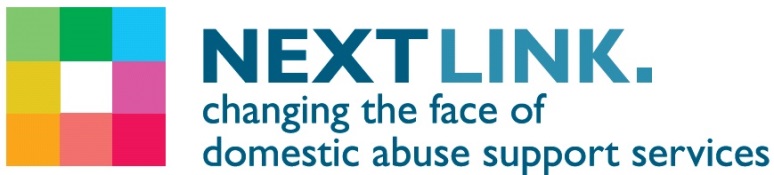 Female Support WorkerComplex Needs Safehouse                                    The above post falls under Section 7(2)(e) of the Sex Discrimination Act 1975Missing Link is committed to safeguarding and promoting the welfare of children, young people and adults at risk of abuse, and expects all staff and volunteers to share this commitment.  Essential DesirableSkillsNumeracy and literacy to GCSE level/NVQ 2 or equivalentAbility to maintain accurate and up-to-date records of contact with service users, other support /housing related information and to communicate with colleagues and stakeholders using common Microsoft Office packages, e.g. Word, Excel, Outlook and other IT softwareAbility to work as part of a team demonstrating a flexible approach including a commitment to being part of a rota Ability to communicate effectively, both written and verbal, with a range of peopleShow resilience and reliability under pressureAbility to support women with complex needs in a shared housing setting within the boundaries of a support worker relationship.Excellent and proven non-judgemental interpersonal skills with vulnerable women who have survived trauma and abuse.Ability to apply psychologically informed practiceAbility to work with a recovery focused approachKnowledgeKnowledge and understanding of the issues, barriers and support needs of women experiencing domestic abuse, homelessness, mental health and complex needs face in accessing and sustaining accommodationKnowledge of housing management proceduresKnowledge of health and safety issues, especially those relevant to mental health and supported housingKnowledge of health and safety issues specific to women fleeing domestic abuseA thorough understanding of safeguarding relating to vulnerable adults and children,  including how and when to report concerns Knowledge and understanding of the impact of domestic abuse on women and their families.Knowledge of safeguarding issues, policies and procedures with vulnerable adults and children.ExperienceProven experience of working with women who have survived domestic abuse and/or people with mental health needs or people with complex needs Experience of working with women with multiple needs (e.g. mental health, homelessness, alcohol/drug dependency, self-harm behaviours)The ability to deal with and diffuse crisis and emergency situations in a professional and effective manner.Demonstrable experience of being proactive rather than reactive: focuses on preventing problems in the future rather than just resolving immediate issuesAble to work on own initiative.Values A commitment to the Victim’s Code of PracticeAn understanding and commitment to meeting the needs of vulnerable womenCommitment to diversity and equal opportunities at workCommitment to service user participation and involvementA commitment to empowering women to make informed choices.